L’antre du diableProchain événementiel à l’ANTRE DU DIABLE :Ce vendredi 21 mars 2014 à partir de 20 h,
soirée spéciale Transsexuels et travestis,
car vous avez le droit à la différence !
Entrée gratuite.
Venez fêter dignement l’arrivée du printemps…Et surtout vivre pleinement votre sexualité dans un cadre hors normes,
un club libertin et BDSM où vous serez accueilli(e)s avec sympathie
pour un mode de vie non conformiste
et dans un code d’éthique préétabli!

RESPECT, SERIEUX, HYGIENE ET DISCRETION.
MERCI D’ANNONCER VOTRE PRESENCE A CETTE SOIREE.LA DIRECTION SE RESERVE LE DROIT D’ENTREE.« LE DIABLE »,
grand maître et seul gardien des Enfers,Au   0475/47 60 10.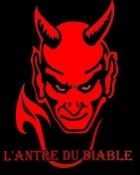 Adresse du Donjon : 25, avenue de l’Union 4430  ANS LIEGEE-mail: diable@lantredudiable.eu
Site de l'Antre du Diable:
http://www.lantredudiable.eu
Notre adresse sur messenger:
diable@teledisnet.beAdresse de notre Forum de discussion:
http://forum.lantredudiable.euLogin du Diable sur Skype :Lediabledelenfer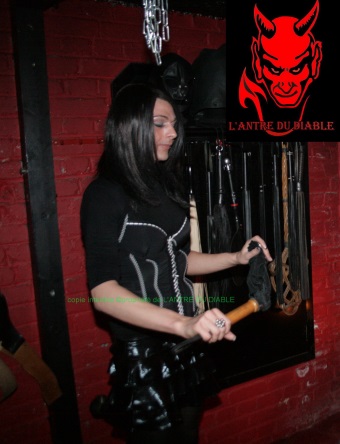 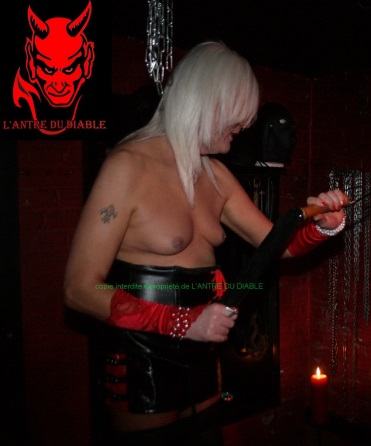 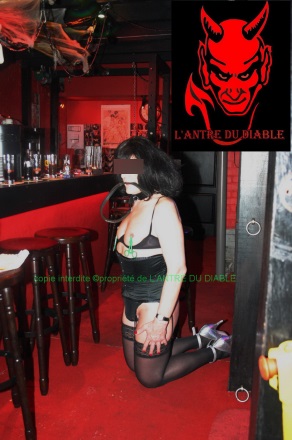 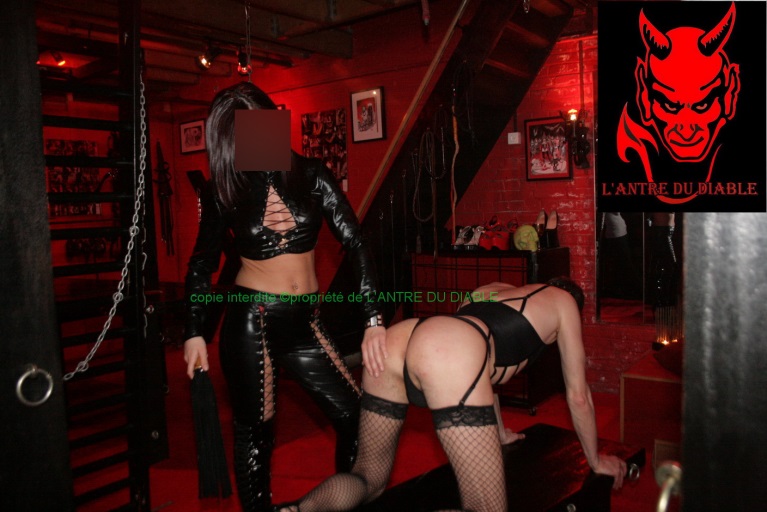 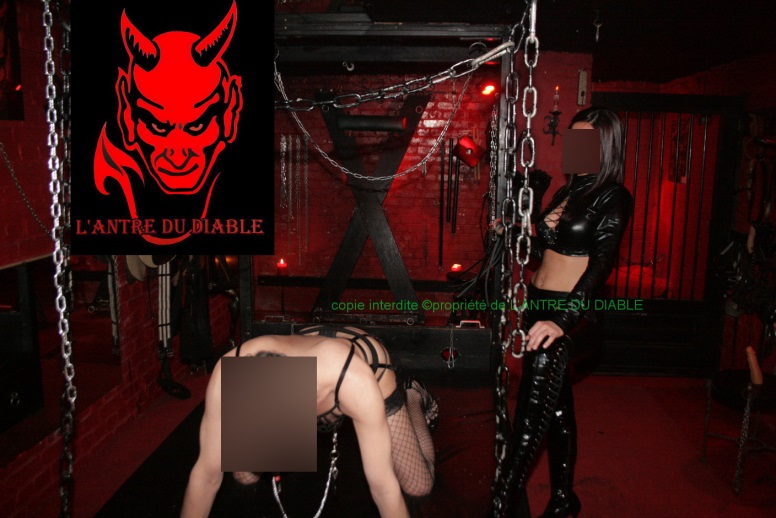 